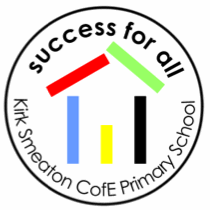 Kirk Smeaton Church of England (VC) School SEN information reportOur Mission statement‘At Kirk Smeaton Church of England School we believe in developing the whole child and consider all children to have talents. We believe all children have a right to expect a quality education regardless of gender, race, culture or disability and be given opportunities to achieve their full potential. We nurture our children as individuals; helping them every day to develop emotionally, physically and spiritually’Let God’s love shine as we care for each other and learn together. Kirk Smeaton Church of England Primary(VC) School SEN information reportDate; Jan 2020 Link to SEN Policy  Kirk Smeaton Church of England Primary(VC) School SEN information reportDate; Jan 2020 Link to SEN Policy  Questions you may have as a parent or carer of a child with Special Educational Needs or Disabilities.AnswersWho do I contact first if I have a child with special educational needs?The SENCO (Special Educational Needs Coordinator) is Mrs Hannah Cuddy.  Please contacted via the school office; admin@kirksmeaton.n-yorks.sch.ukOr by telephone; 01977 620497. Our special educational needs policy can be found on the school web site; kirksmeaton@northyorks.sch.ukHow do you know if my child has Special Needs?We define a child as having Special Educational Needs (SEN) if they have a learning difficulty which requires special educational support.A learning difficulty means that the child either:a) Has significantly greater difficulty in learning than the majority of children of the same age.b) Has a disability, which either prevents or hinders the child from making use of the educational facilities which are provided for children of the same age in a mainstream school.Special educational provision means educational provision, which is additional to, or different from, the provision made generally for children of the same age in a mainstream school. (xiii, xiv CoP 2014)The teachers use observations to identify need. This is particularly true in Nursery and Reception class. We use the Early Years Foundation Stage outcomes in the same way that we use the National Curriculum outcomes to assess where your child is in their learning. If a child is found to be requiring ‘special educational support’ they will continue to be assessed using the Early Years outcomes up until the term after they turn five years old. After this, children will be assessed using ‘P’ scales, which are small steps towards working on the National Curriculum outcomes. We also use diagnostic tests, so that we can assess your child’s needs more accurately. We sometimes invite other external agencies in to help us with this process, for example, the Early Help, Healthy child team or EMS What do you do, at Kirk Smeaton CE Primary School to ensure children with SEN are listened to?All pupils are equally valued and the school has high aspirations for all.All pupils are given to a fully in a broad and balanced curriculum which is personalised and focused on outcomes.Teaching and learning is adapted to suit the needs of learners and recognise different routes to achievement. Early and accurate identification.There will be a flexible approach to the provision for pupils with SEND.SEND and high needs funding will be used efficiently to ensure good progress of pupils with additional needs. Parents and children with SEND will be involved in this process.Teachers are given appropriate training to allow them to meet a wide range of needs.Parents are fully involved as partners in their child’s education and will be invited into school each term to review their child’s home/school targets.The child’s voice is listened to in school; pupils are encouraged to give their views on what learning is like for them.Governors monitor and evaluate the effectiveness of the SEND policy.During their annual review children participate in the meeting.Children are included in setting their own self chosen targets.In September 2015 we introduced the use of one page profiles, which is as it suggests, a profile of a child that is on one page. This is created at the start of the academic year and is reviewed annually by parents, children and teachers working together.How do you include parents and children in delivering ‘special educational support’?Target meetings are set up each term for those children who need it. At these meetings children’s progress is discussed and reviewed by the SENCO or Head Teacher, parents, class teacher and the child concerned. We value the support parents give children and have found that the one page profiles are really useful because they include parent’s ‘top tips’, what people admire about the child and what is important to the child at that time. They are shared with the class and any teachers that come into the classroom to teach the children. It gives an instant snapshot of the children and their learning needs.What can I expect in terms of progress for my child?We use a range of ways to track progress, these include past papers, weekly assessments for arithmetic and spelling.  Assessment is also taken from the pupils books, to ensure there is clear progress within all areas of the curriculum. We have assessment each term, where every child is assessed to check that they are progressing well in each of the subjects.  This also gives us the opportunity to identify any of our pupils who may need extra help in any areas.We do assess those pupils who are not fully accessing the curriculum with p levels. What if my child has more complex needs?The new code of practice (2014) requires children to have an Education and Health Care Plan, which will specify how services will be delivered as part of a whole package and explain how together the services will deliver improved outcomes across education, health and social care for your child. The new code of practice for SEN 2014 states;‘The local authority must review that plan as a minimum every twelve months. Schools must co-operate with the local authority in the review process and, as part of the review, the local authority can require schools to convene and hold annual review meetings on its behalf. Further information about EHC a plan review is given in Chapter 9 of the code (2014), Education, Health and Care needs assessments and plans.’ How will I be involved in my child’s education?You will be involved in planning and reviewing progress, so we will invite you to a meeting after each assessment to review your child’s targets and set new ones. Your child’s class teacher will actively seek your views and include them in any changes or new information regarding your child’s needs. There will be formal meetings three times a year and in the interim period you can access a range of communication methods; email, parent’s evening, write us a note in your child’s home school diary. At Kirk Smeaton C of E we feel that it is vital that parents/carers and school work closely together and we make every effort to keep parents informed about change in provision and this information is documented in your child’s target plan.How do you support emotional and social development? At Kirk Smeaton Cof E Primary we will take account of a child’s hopes and ambitions and where possible include them in all meetings and discussions that involve them. Their own interest, hopes and ambitions will be included in their one page profiles. Your child’s views will be valued and heard on a daily basis in a variety of forums. We will also provide extra pastoral support as an additional forum to hear children’s voices; we offer Socially Speaking Groups (Ginger’s Group) Nursery/Reception and the PHSCE programme throughout school, ‘Circle of Friends’, Playground Buddy schemes. These groups are led by outstanding practitioners who are highly motivated and trained. At Kirk Smeaton CE Primary School we have a strong behaviour policy linked firmly to the 5 outcomes of the ‘every child matters’ agenda. This has led to the development of ‘golden rules’ which are in place across the school.  All children regardless of gender, race, culture or disability are expected to follow the rules. Our weekly celebration assembly positively reinforces the rules which are rooted in respect for each other, good manners and recognizing each other as individuals. What will happen when my child leaves Kirk Smeaton?  Transition arrangements will be personalised to support you and your child. This will include transitional visits to the new setting accompanied by an adult from school that is well known to the child and of course you. Transitional review meeting with a member of staff from the new setting will take place alongside you and your child. How are children with SEN enabled to engage in activities with other children in the school who do not have SEN?Evaluating the effectiveness of the provision made for children and young people with SEN involves governors;*Our SEN governor-Carol Cessford*Curriculum Committee-the head teacher reports progress of pupils with SEN anonymously *H&S Committee-This committee monitors access for all pupils to the curriculum on offer at Kirk Smeaton CE Primary School such as residential visits to Robinwood / all educational visits, participating in school plays, school councils, sports days, PE lessons.*Finance Committee-ensures that budgeting for SEN, funding additional resources (such as ICT) is sustainable, efficient, effective economical.*Personnel Committee. –ensures that staff training is kept up to date & relevant.What if I or my child is unhappy with the provision offered in school?Here at Kirk Smeaton CE Primary School we always endeavor to have good lines of communication between ourselves and both pupils and parents/carers. However, complaints about SEN should follow the general complaints procedure. It is always best to approach the teacher or the head teacher first, to see if your concerns can be immediately addressed. If you still feel that your view has not been listened to or answered to your satisfaction you can make a formal complaint in writing to the chair of governors at the school to Mrs. Rebecca Rawson.Our complaints policy is on our school website. Follow the link below.kirksmeaton@northyorks.sch.ukWhat additional help can I expect my child to receive in school?It is also important that if your child has complex needs and has an Educational Health Care Plan that you look at what the Local Authority can offer in terms of support. This is called the local offer and there is a link to it the school website. Because we want your child to achieve their very best we sometimes find it helpful to request some additional support from an outside agency. Kirk Smeaton CE Primary School has established excellent working relationships with professionals from the following agencies: School Nurse and Health Visitor Educational Social Worker Sensory, Physical and Medical Teaching Team Speech and Language Therapist EMS schools for Speech, Language and Communication and specific learning difficulties. Severe Learning Difficulties Team Social mental and emotional Outreach Team (CAMHS)Occupational TherapistsPhysiotherapistsASCOSSWhat can I expect if my child is disabled?Kirk Smeaton CE Primary School has a duty under the Equality Act 2010 towards individual disabled children and young people. The school must make reasonable adjustments, including the provision of auxiliary aids and services for disabled children, to prevent them being put at a substantial disadvantage. These duties are anticipatory – they require thought to be given in advance to what disabled children and young people might require and what adjustments might need to be made to prevent that disadvantage. Kirk Smeaton CE Primary School has a duty to prevent discrimination, to promote equality of opportunity and to foster good relations. All meetings at Kirk Smeaton CE Primary School have ‘Equal Opportunities’ as a standing item on all agendas. 